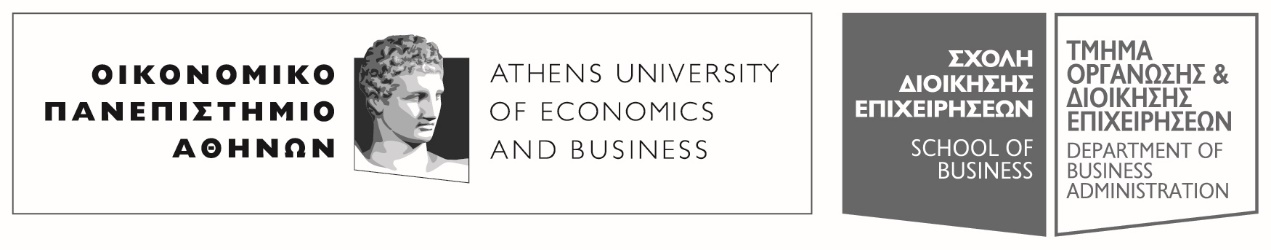 Πατησίων 76, 104 34 Αθήνα. Tηλ.: 210 8203308-311, 210 8203375 / Fax: 210 823096676,  104 34 . Tel.: (+30) 210 8203308-311, 210 8203375 / Fax: (+30) 210 8230966E-mail: ode@aueb.gr / www.aueb.grΑΝΑΚΟΙΝΩΣΗΓια τους φοιτητές του Τμήματος ΟΔΕΑΝΑΚΟΙΝΩΣΗΛόγω ασθένειας του κ. Γεωργίου Κουρέτα, Καθηγητή, αναβάλλονται τα κάτωθι μαθήματα :Πέμπτη 10 Νοεμβρίου 2022Χρηματοοικονομική Οικονομετρία , τμήμα (Α-Ω), Αίθουσα Α47, 11.00π.μ..-13.00μ.μ.Αγορές Χρήματος και Αξιογράφων Σταθερού Εισοδήματος, τμήμα (Α-Ω), Αίθουσα Α47, 13.00μ.μ.-15.00μ.μ.Παρασκευή 11 Νοεμβρίου 2022Χρηματοοικονομική Οικονομετρία , τμήμα (Α-Ω), Αίθουσα Α47, 13.00μ.μ.-15.00μ.μ.Αγορές Χρήματος και Αξιογράφων Σταθερού Εισοδήματος, τμήμα (Α-Ω), Αίθουσα Α47, 11.00π.μ..-13.00μ.μ.Οι φοιτητές θα ενημερωθούν για την αναπλήρωση των μαθημάτων με νεότερη ανακοίνωσηΑπό τη Γραμματεία του Τμήματος  Αθήνα, 8 Νοεμβρίου 2022